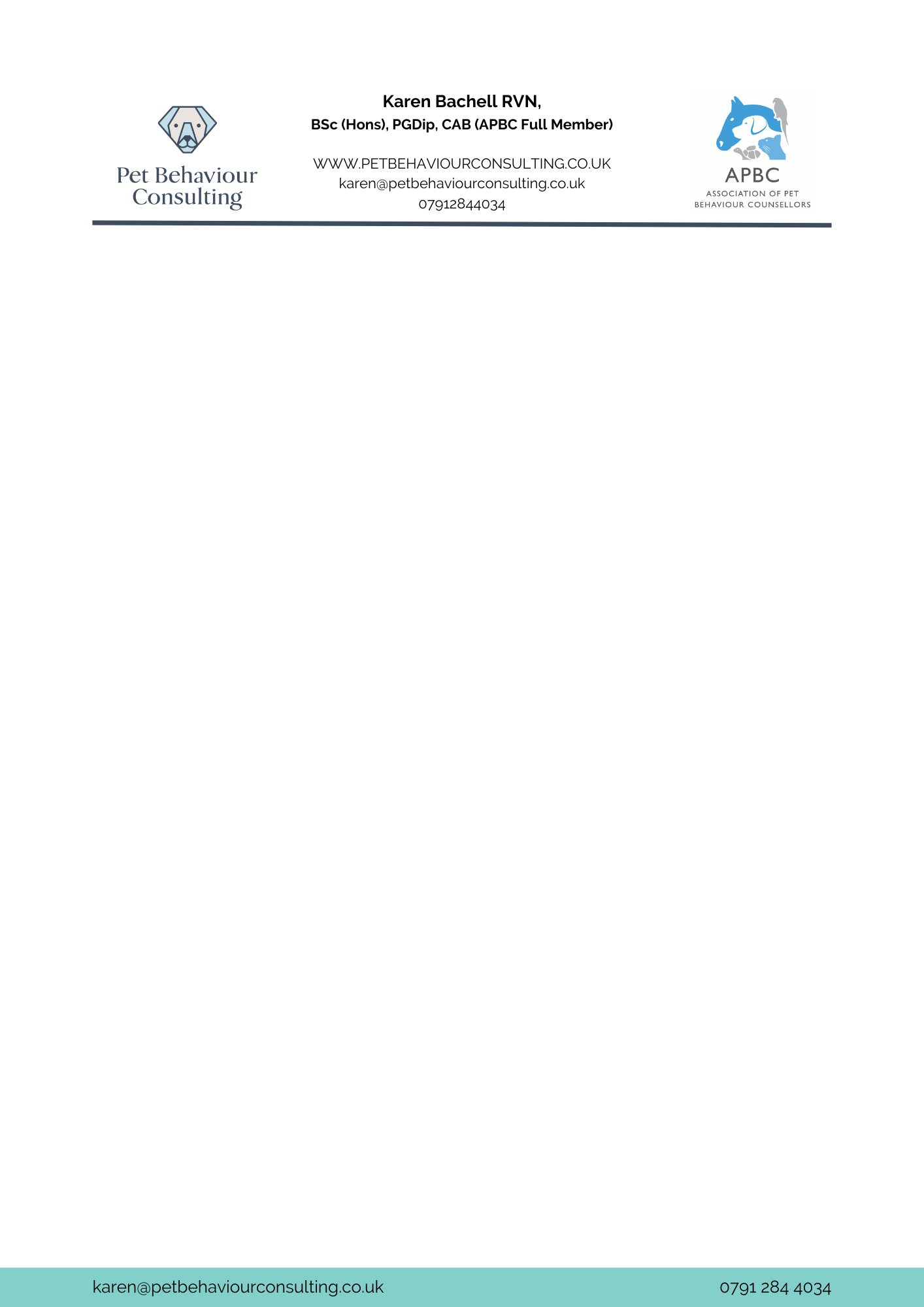 Client DetailsName - Address -Phone number -				Email address -Patient DetailsDog’s name - 					Dog’s age -			Male/Female –Neutered/Entire -			 A brief outline of the issue(s) if you have seen the patient for behaviour issues – Is this a self-referral? 	Yes/NoIf you have not seen the patient for behaviour issues, are you are happy for them to be referred to Karen Bachell? 		Yes/NoVeterinary Practice DetailsReferring Veterinary Surgeon - Practice name - 						Address - Phone number - 						Practice/Vet email - I acknowledge my consent for the above client and patient to be referred to Karen Bachell for help with training/behavioural issues.Signed (Veterinary Surgeon) -Date -